The ASLMS Research and Development Committee will use the following criteria for their assessment and ranking of grant applications. Each of these criteria has been determined to be important. 22.  	Proposed research is aligned with the intent of the ASLMS Research Program which is to “investigate and/or develop medical and/or surgical applications of light based and related technology which have a direct and timely implication for improving patient care.”23.  	Is determined to be feasible based upon evidence of past research, literature review and/or other evidence provided in the application..24.  	The research and project evaluation methodologies are appropriate as proposed.  Consideration for achieving statistically significant results is present.25.  	Enlists the expertise of primary investigator(s) whose capabilities/qualifications are aligned with the proposed research and identifies facilities and budget necessary to successfully complete the project.26.  	Applicant proposes to research a new and/or an innovative idea and/or conduct an innovative/novel approach to research.27.  	Includes plans/capabilities to continue the research project beyond the ASLMS funding cycle.28.	Is endorsed by other reputable researchers and/or is supported by other direct financial support and/or in-kind support from other sources.ALSO INCLUDE AS SEPARATE ATTACHMENTS (SEE INSTRUCTIONS/GUIDELINES PAGE 3 FOR FORMATTING):A LETTER OF INTENT – NOT TO EXCEED ONE (1) PAGE.  MUST BE SUBMITTED ON OFFICIAL LETTERHEAD, CONTAIN CONTACT INFORMATION AND SIGNATURE.LIST OF INVESTIGATORS/TEAM – NOT TO EXCEED ONE (1) PAGE. WITH INSTITUTION/AFFILIATIONS, EMAIL AND PHONE.Start Summary on This Page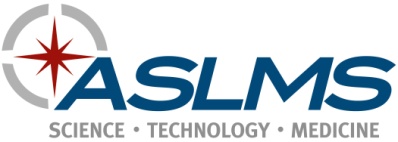 Research Grant Pre-ApplicationCover Page(Do not exceed character length/size restrictions)2024Research Grant Pre-ApplicationCover Page(Do not exceed character length/size restrictions)2024Research Grant Pre-ApplicationCover Page(Do not exceed character length/size restrictions)2024Research Grant Pre-ApplicationCover Page(Do not exceed character length/size restrictions)2024Research Grant Pre-ApplicationCover Page(Do not exceed character length/size restrictions)2024Research Grant Pre-ApplicationCover Page(Do not exceed character length/size restrictions)2024For ASLMS Purposes OnlyFor ASLMS Purposes OnlyResearch Grant Pre-ApplicationCover Page(Do not exceed character length/size restrictions)2024Research Grant Pre-ApplicationCover Page(Do not exceed character length/size restrictions)2024Research Grant Pre-ApplicationCover Page(Do not exceed character length/size restrictions)2024Research Grant Pre-ApplicationCover Page(Do not exceed character length/size restrictions)2024Research Grant Pre-ApplicationCover Page(Do not exceed character length/size restrictions)2024Research Grant Pre-ApplicationCover Page(Do not exceed character length/size restrictions)2024Date ReceivedPROJECTPROJECTPROJECTPROJECTPROJECTPROJECTPROJECTPROJECTPROJECT1.  	TITLE OF PROJECT 	     1.  	TITLE OF PROJECT 	     1.  	TITLE OF PROJECT 	     1.  	TITLE OF PROJECT 	     1.  	TITLE OF PROJECT 	     1.  	TITLE OF PROJECT 	     2. [    ] Basic Science	[    ] Clinical Science     [    ] Commercial Collaborations2. [    ] Basic Science	[    ] Clinical Science     [    ] Commercial Collaborations2. [    ] Basic Science	[    ] Clinical Science     [    ] Commercial CollaborationsAPPLICANT (Principal Investigator)APPLICANT (Principal Investigator)APPLICANT (Principal Investigator)APPLICANT (Principal Investigator)APPLICANT (Principal Investigator)APPLICANT (Principal Investigator)APPLICANT (Principal Investigator)APPLICANT (Principal Investigator)APPLICANT (Principal Investigator)3.  	NAME (LAST, FIRST, MIDDLE)3.  	NAME (LAST, FIRST, MIDDLE)3.  	NAME (LAST, FIRST, MIDDLE)3.  	NAME (LAST, FIRST, MIDDLE)3.  	NAME (LAST, FIRST, MIDDLE)4. 	DEGREE(S)	4. 	DEGREE(S)	4. 	DEGREE(S)	4. 	DEGREE(S)	5.	POSITION TITLE5.	POSITION TITLE5.	POSITION TITLE5.	POSITION TITLE6.  	DEPARTMENT6.  	DEPARTMENT6.  	DEPARTMENT6.  	DEPARTMENT6.  	DEPARTMENT7.  	ORGANIZATION7.  	ORGANIZATION7.  	ORGANIZATION7.  	ORGANIZATION7.  	ORGANIZATION7.  	ORGANIZATION7.  	ORGANIZATION7.  	ORGANIZATION7.  	ORGANIZATION8.  	TELEPHONE8.  	TELEPHONE8.  	TELEPHONE8.  	TELEPHONE9.  	ADDRESS9.  	ADDRESS9.  	ADDRESS9.  	ADDRESS9.  	ADDRESS10. 	ALTERNATE TELEPHONE (I.E., CELL PHONE)10. 	ALTERNATE TELEPHONE (I.E., CELL PHONE)10. 	ALTERNATE TELEPHONE (I.E., CELL PHONE)10. 	ALTERNATE TELEPHONE (I.E., CELL PHONE)9.  	ADDRESS9.  	ADDRESS9.  	ADDRESS9.  	ADDRESS9.  	ADDRESS11. 	FAX11. 	FAX11. 	FAX11. 	FAX9.  	ADDRESS9.  	ADDRESS9.  	ADDRESS9.  	ADDRESS9.  	ADDRESS12. 	EMAIL ADDRESS12. 	EMAIL ADDRESS12. 	EMAIL ADDRESS12. 	EMAIL ADDRESS9.  	ADDRESS9.  	ADDRESS9.  	ADDRESS9.  	ADDRESS9.  	ADDRESSEDUCATION (NOTE:  Applicant must be presently enrolled in or have completed post-doctoral and/or residency training after January 1, 2017)EDUCATION (NOTE:  Applicant must be presently enrolled in or have completed post-doctoral and/or residency training after January 1, 2017)EDUCATION (NOTE:  Applicant must be presently enrolled in or have completed post-doctoral and/or residency training after January 1, 2017)EDUCATION (NOTE:  Applicant must be presently enrolled in or have completed post-doctoral and/or residency training after January 1, 2017)EDUCATION (NOTE:  Applicant must be presently enrolled in or have completed post-doctoral and/or residency training after January 1, 2017)EDUCATION (NOTE:  Applicant must be presently enrolled in or have completed post-doctoral and/or residency training after January 1, 2017)EDUCATION (NOTE:  Applicant must be presently enrolled in or have completed post-doctoral and/or residency training after January 1, 2017)EDUCATION (NOTE:  Applicant must be presently enrolled in or have completed post-doctoral and/or residency training after January 1, 2017)EDUCATION (NOTE:  Applicant must be presently enrolled in or have completed post-doctoral and/or residency training after January 1, 2017)13.	NAME OF INSTITUTION13.	NAME OF INSTITUTION13.	NAME OF INSTITUTION14. YEAR WHICH YOU COMPLETED OR EXPECT TO COMPLETE YOUR POST-DOCTORAL/ RESIDENCY      14. YEAR WHICH YOU COMPLETED OR EXPECT TO COMPLETE YOUR POST-DOCTORAL/ RESIDENCY      14. YEAR WHICH YOU COMPLETED OR EXPECT TO COMPLETE YOUR POST-DOCTORAL/ RESIDENCY      14. YEAR WHICH YOU COMPLETED OR EXPECT TO COMPLETE YOUR POST-DOCTORAL/ RESIDENCY      14. YEAR WHICH YOU COMPLETED OR EXPECT TO COMPLETE YOUR POST-DOCTORAL/ RESIDENCY      14. YEAR WHICH YOU COMPLETED OR EXPECT TO COMPLETE YOUR POST-DOCTORAL/ RESIDENCY      OTHEROTHEROTHEROTHEROTHEROTHEROTHEROTHEROTHER15.  ASLMS MEMBER	[    ] YES	[    ] NO*  	15.  ASLMS MEMBER	[    ] YES	[    ] NO*  	16.	NAME OF THE ORGANIZATION WHICH WILL PROVIDE THE RESEARCH INFRASTRUCTURE IF DIFFERENT FROM THAT OF THE APPLYING INDIVIDUAL ORGANIZATION 	     16.	NAME OF THE ORGANIZATION WHICH WILL PROVIDE THE RESEARCH INFRASTRUCTURE IF DIFFERENT FROM THAT OF THE APPLYING INDIVIDUAL ORGANIZATION 	     16.	NAME OF THE ORGANIZATION WHICH WILL PROVIDE THE RESEARCH INFRASTRUCTURE IF DIFFERENT FROM THAT OF THE APPLYING INDIVIDUAL ORGANIZATION 	     16.	NAME OF THE ORGANIZATION WHICH WILL PROVIDE THE RESEARCH INFRASTRUCTURE IF DIFFERENT FROM THAT OF THE APPLYING INDIVIDUAL ORGANIZATION 	     16.	NAME OF THE ORGANIZATION WHICH WILL PROVIDE THE RESEARCH INFRASTRUCTURE IF DIFFERENT FROM THAT OF THE APPLYING INDIVIDUAL ORGANIZATION 	     16.	NAME OF THE ORGANIZATION WHICH WILL PROVIDE THE RESEARCH INFRASTRUCTURE IF DIFFERENT FROM THAT OF THE APPLYING INDIVIDUAL ORGANIZATION 	     16.	NAME OF THE ORGANIZATION WHICH WILL PROVIDE THE RESEARCH INFRASTRUCTURE IF DIFFERENT FROM THAT OF THE APPLYING INDIVIDUAL ORGANIZATION 	     17.  DOES THE PROPOSED RESEARCH INVOLVE HUMAN SUBJECTS?**	[    ] YES	[    ] NO17.  DOES THE PROPOSED RESEARCH INVOLVE HUMAN SUBJECTS?**	[    ] YES	[    ] NO17.  DOES THE PROPOSED RESEARCH INVOLVE HUMAN SUBJECTS?**	[    ] YES	[    ] NO17.  DOES THE PROPOSED RESEARCH INVOLVE HUMAN SUBJECTS?**	[    ] YES	[    ] NO17.  DOES THE PROPOSED RESEARCH INVOLVE HUMAN SUBJECTS?**	[    ] YES	[    ] NO17.  DOES THE PROPOSED RESEARCH INVOLVE HUMAN SUBJECTS?**	[    ] YES	[    ] NO17.  DOES THE PROPOSED RESEARCH INVOLVE HUMAN SUBJECTS?**	[    ] YES	[    ] NO17.  DOES THE PROPOSED RESEARCH INVOLVE HUMAN SUBJECTS?**	[    ] YES	[    ] NO17.  DOES THE PROPOSED RESEARCH INVOLVE HUMAN SUBJECTS?**	[    ] YES	[    ] NO18.  WILL VERTEBRATE ANIMALS BE USED?** 	[    ] YES	[    ] NO18.  WILL VERTEBRATE ANIMALS BE USED?** 	[    ] YES	[    ] NO18.  WILL VERTEBRATE ANIMALS BE USED?** 	[    ] YES	[    ] NO18.  WILL VERTEBRATE ANIMALS BE USED?** 	[    ] YES	[    ] NO18.  WILL VERTEBRATE ANIMALS BE USED?** 	[    ] YES	[    ] NO18.  WILL VERTEBRATE ANIMALS BE USED?** 	[    ] YES	[    ] NO18.  WILL VERTEBRATE ANIMALS BE USED?** 	[    ] YES	[    ] NO18.  WILL VERTEBRATE ANIMALS BE USED?** 	[    ] YES	[    ] NO18.  WILL VERTEBRATE ANIMALS BE USED?** 	[    ] YES	[    ] NO19.	DATES OF PROPOSED RESEARCH PROJECT19.	DATES OF PROPOSED RESEARCH PROJECT19.	DATES OF PROPOSED RESEARCH PROJECT20.	 TOTAL FUNDING REQUESTED20.	 TOTAL FUNDING REQUESTED20.	 TOTAL FUNDING REQUESTED20.	 TOTAL FUNDING REQUESTED20.	 TOTAL FUNDING REQUESTED20.	 TOTAL FUNDING REQUESTEDStart Date            Completion Date   	     Start Date            Completion Date   	     Start Date            Completion Date   	     Amount Requested      Amount Requested      Amount Requested      Amount Requested      Amount Requested      Amount Requested      21.	SUMMARY PAGE COUNT        	(Maximum two (2) pages)21.	SUMMARY PAGE COUNT        	(Maximum two (2) pages)21.	SUMMARY PAGE COUNT        	(Maximum two (2) pages)21.	SUMMARY PAGE COUNT        	(Maximum two (2) pages)21.	SUMMARY PAGE COUNT        	(Maximum two (2) pages)21.	SUMMARY PAGE COUNT        	(Maximum two (2) pages)21.	SUMMARY PAGE COUNT        	(Maximum two (2) pages)21.	SUMMARY PAGE COUNT        	(Maximum two (2) pages)21.	SUMMARY PAGE COUNT        	(Maximum two (2) pages)*Log-on to www.aslms.org and click on “Member Services”, “Membership | Join” to complete and submit a membership application.**Note: 	Applicants will have 60 days of the award being made to provide evidence they are aggressively pursuing approval for this research. Each applicant’s situation will be monitored and evaluated individually, and at a point in time that it appears approval will not be given, or the applicant is not diligent in pursing approval, the grant award will be withdrawn.*Log-on to www.aslms.org and click on “Member Services”, “Membership | Join” to complete and submit a membership application.**Note: 	Applicants will have 60 days of the award being made to provide evidence they are aggressively pursuing approval for this research. Each applicant’s situation will be monitored and evaluated individually, and at a point in time that it appears approval will not be given, or the applicant is not diligent in pursing approval, the grant award will be withdrawn.*Log-on to www.aslms.org and click on “Member Services”, “Membership | Join” to complete and submit a membership application.**Note: 	Applicants will have 60 days of the award being made to provide evidence they are aggressively pursuing approval for this research. Each applicant’s situation will be monitored and evaluated individually, and at a point in time that it appears approval will not be given, or the applicant is not diligent in pursing approval, the grant award will be withdrawn.*Log-on to www.aslms.org and click on “Member Services”, “Membership | Join” to complete and submit a membership application.**Note: 	Applicants will have 60 days of the award being made to provide evidence they are aggressively pursuing approval for this research. Each applicant’s situation will be monitored and evaluated individually, and at a point in time that it appears approval will not be given, or the applicant is not diligent in pursing approval, the grant award will be withdrawn.*Log-on to www.aslms.org and click on “Member Services”, “Membership | Join” to complete and submit a membership application.**Note: 	Applicants will have 60 days of the award being made to provide evidence they are aggressively pursuing approval for this research. Each applicant’s situation will be monitored and evaluated individually, and at a point in time that it appears approval will not be given, or the applicant is not diligent in pursing approval, the grant award will be withdrawn.*Log-on to www.aslms.org and click on “Member Services”, “Membership | Join” to complete and submit a membership application.**Note: 	Applicants will have 60 days of the award being made to provide evidence they are aggressively pursuing approval for this research. Each applicant’s situation will be monitored and evaluated individually, and at a point in time that it appears approval will not be given, or the applicant is not diligent in pursing approval, the grant award will be withdrawn.*Log-on to www.aslms.org and click on “Member Services”, “Membership | Join” to complete and submit a membership application.**Note: 	Applicants will have 60 days of the award being made to provide evidence they are aggressively pursuing approval for this research. Each applicant’s situation will be monitored and evaluated individually, and at a point in time that it appears approval will not be given, or the applicant is not diligent in pursing approval, the grant award will be withdrawn.*Log-on to www.aslms.org and click on “Member Services”, “Membership | Join” to complete and submit a membership application.**Note: 	Applicants will have 60 days of the award being made to provide evidence they are aggressively pursuing approval for this research. Each applicant’s situation will be monitored and evaluated individually, and at a point in time that it appears approval will not be given, or the applicant is not diligent in pursing approval, the grant award will be withdrawn.*Log-on to www.aslms.org and click on “Member Services”, “Membership | Join” to complete and submit a membership application.**Note: 	Applicants will have 60 days of the award being made to provide evidence they are aggressively pursuing approval for this research. Each applicant’s situation will be monitored and evaluated individually, and at a point in time that it appears approval will not be given, or the applicant is not diligent in pursing approval, the grant award will be withdrawn.SUMMARYTwo (2) Page Maximum START SUMMARY ON NEXT PAGEREMOVE BLANK PAGES FROM DOCUMENT PRIOR TO SUBMISSION.SUMMARY TO INCLUDE IN THE FOLLOWING ORDER (NOT TO EXCEED TWO (2) PAGES). SEE INSTRUCTIONS/GUIDELINES PAGE 3 FOR FORMATTING:INTRODUCTIONRESEARCH AIMS/HYPOTHESIS/REFERENCESALIGNMENT WITH ASLMS MISSIONESTIMATED RESEARCH PROJECT BUDGETESTIMATED RESEARCH PROJECT BUDGET 29. 	TOTAL PERSONNEL EXPENSE $0.00 30. 	EQUIPMENT/SUPPLIES	$0.00 31. 	MEETING/TRAVEL (Include travel for principal investigator to ASLMS Annual 	Conference to present research)$0.00 32. 	PUBLICATION COSTS$0.00 33. 	OTHER (Please list)		33a.	     $0.00	33b.	     $0.00	33c.	     $0.00 34.	TOTAL PROJECT BUDGET (Not including indirect costs)$0.00 35. 	INDIRECT  ALLOCATION (This item includes costs allocated to the project by the sponsoring organization and cannot exceed 10% of Total Project Budget)$0.00 36. 	TOTAL ASLMS GRANT REQUEST (Total not to exceed $70,000)$0.00OTHER SOURCES OF FUNDINGBriefly describe how other funding sources will be used to accomplish proposed project.OTHER SOURCES OF FUNDINGBriefly describe how other funding sources will be used to accomplish proposed project.37.    Organization/Source:$0.00         37a. Relationship to ASLMS Funding:          37a. Relationship to ASLMS Funding: 38.   	Organization/Source:$0.00         38a. Relationship to ASLMS Funding:         38a. Relationship to ASLMS Funding:39.	Organization/Source:$0.00         39a. Relationship to ASLMS Funding:         39a. Relationship to ASLMS Funding:40.	TOTAL NON-ASLMS SOURCES OF FUNDING$0.00SIGNATURESSIGNATURESAPPLICANT SIGNATUREAPPLICANT SIGNATURE41. I certify that the statements herein are true, complete, and accurate to the best of my knowledge and agree to the terms and conditions of the ASLMS Research Grant Program.  	TYPED NAME OR SIGNATURE OF APPLICANT       41. I certify that the statements herein are true, complete, and accurate to the best of my knowledge and agree to the terms and conditions of the ASLMS Research Grant Program.  	TYPED NAME OR SIGNATURE OF APPLICANT       OFFICIAL SIGNING FOR ORGANIZATIONOFFICIAL SIGNING FOR ORGANIZATION42.	NAME (LAST, FIRST, MIDDLE)43.	TITLE44.	DEPARTMENT 45.	ADDRESS46.	TELEPHONE45.	ADDRESS47.	FAX48.	EMAIL ADDRESS 49.	I certify that the statements herein are true, complete, and accurate to the best of my knowledge and agree to the terms and conditions of the ASLMS Research Grant Program.  TYPED NAME OR SIGNATURE OF OFFICIAL SIGNING FOR APPLICANT ORGANIZATION49.	I certify that the statements herein are true, complete, and accurate to the best of my knowledge and agree to the terms and conditions of the ASLMS Research Grant Program.  TYPED NAME OR SIGNATURE OF OFFICIAL SIGNING FOR APPLICANT ORGANIZATIONCONDITIONS ASSOCIATED WITH GRANT AWARD, IMPLEMENTATION,COMPLETION,  AND REPORT OF FINDINGS TO ASLMSCONDITIONS ASSOCIATED WITH GRANT AWARD, IMPLEMENTATION,COMPLETION,  AND REPORT OF FINDINGS TO ASLMS50.	Grant Purpose.  The research grant funds will be used consistent with the budget, location, personnel, and the purpose(s) as described in the recipient’s ASLMS Research Grant Application.  Any significant variance in the use of the grant funds will require the approval of the ASLMS Central Office.  The recipient will notify the ASLMS Central Office of any circumstances which may preclude the recipient from completing the research project consistent with the methodology set forth in the Grant Application, or by the anticipated completion date.51.	IRB, IACUC OR FDA Approval. Grant recipients who do not have prior IRB, IACUC or FDA approval, will have 60 days after the award has been made to provide evidence they are aggressively pursuing approval for this research. Each grant recipient’s situation will be monitored and evaluated individually, and at a point in time that it appears approval will not be given, or the recipient is not diligent in pursuing approval, the grant award will be withdrawn.  Grant funds will not be disbursed until IRB, IACUC or FDA approval is obtained and sufficient documentation is submitted to the ASLMS Central Office for review and authorization by the Research and Development Committee. International recipients may not be familiar with or have requirements comparable to the United States IRB and/or IACUC processes. If the recipient’s country requires comparable processes, the recipient should complete the form with the requirements of the recipient’s country in mind. If comparable processes are not required in the recipient’s country, the recipient should not complete that section of the first page of the application. Additional proof of compliance with institution guidelines may be requested by the Research and Development Committee, especially if this section is not completed.52.	Publication Requirements.  Within two (2) months following the completion of the research project, the grant recipient will submit a manuscript describing the funded research for publication in the ASLMS Journal Lasers in Surgery and Medicine (LSM).  The recipient must receive formal notification from LSM that the manuscript will not be published before submitting the manuscript to another publication.50.	Grant Purpose.  The research grant funds will be used consistent with the budget, location, personnel, and the purpose(s) as described in the recipient’s ASLMS Research Grant Application.  Any significant variance in the use of the grant funds will require the approval of the ASLMS Central Office.  The recipient will notify the ASLMS Central Office of any circumstances which may preclude the recipient from completing the research project consistent with the methodology set forth in the Grant Application, or by the anticipated completion date.51.	IRB, IACUC OR FDA Approval. Grant recipients who do not have prior IRB, IACUC or FDA approval, will have 60 days after the award has been made to provide evidence they are aggressively pursuing approval for this research. Each grant recipient’s situation will be monitored and evaluated individually, and at a point in time that it appears approval will not be given, or the recipient is not diligent in pursuing approval, the grant award will be withdrawn.  Grant funds will not be disbursed until IRB, IACUC or FDA approval is obtained and sufficient documentation is submitted to the ASLMS Central Office for review and authorization by the Research and Development Committee. International recipients may not be familiar with or have requirements comparable to the United States IRB and/or IACUC processes. If the recipient’s country requires comparable processes, the recipient should complete the form with the requirements of the recipient’s country in mind. If comparable processes are not required in the recipient’s country, the recipient should not complete that section of the first page of the application. Additional proof of compliance with institution guidelines may be requested by the Research and Development Committee, especially if this section is not completed.52.	Publication Requirements.  Within two (2) months following the completion of the research project, the grant recipient will submit a manuscript describing the funded research for publication in the ASLMS Journal Lasers in Surgery and Medicine (LSM).  The recipient must receive formal notification from LSM that the manuscript will not be published before submitting the manuscript to another publication.CONDITIONS ASSOCIATED WITH GRANT AWARD, IMPLEMENTATION, COMPLETION,  AND REPORT OF FINDINGS TO ASLMS (Continued)CONDITIONS ASSOCIATED WITH GRANT AWARD, IMPLEMENTATION, COMPLETION,  AND REPORT OF FINDINGS TO ASLMS (Continued)53.	Abstract Submission/Presentation.  The grant recipient will submit an abstract for review by the first abstract deadline immediately following completion of research project. The recipient is responsible for monitoring the ASLMS website for the abstract deadline. The recipient must be listed as the abstract’s author. If selected, the recipient will attend and present the findings of the research project at the next ASLMS Annual Conference which follows the completion of the research project.Payment Schedule.  The recipient agrees to the described schedule of grant payments outlined in the Grant Acceptance Form provided upon award notification.  The recipient will return all research grant funds which are not expended in the completion of the research project. Research grant funds will be available beginning July 1st of the Grant Application year. One-half of the awarded amount will be distributed upon ASLMS’ receipt of IRB or IACUC approval documentation (if applicable) and the fully executed Acceptance Form. The second half of the awarded amount will be available in December of the Grant Application year. A brief Progress Report on the project is to be submitted by November 30th and will be reviewed for approval by the ASLMS Research and Development Committee Chair and Chair Elect prior to fund distribution. In the event the Chair and Chair Elect disagree on approval of the Progress Report, it will be sent to the full ASLMS Research and Development Committee for review. If the grant recipient fails to submit a Progress Report by the November 30th deadline, the recipient is required to return initial grant monies received from ASLMS and foregoes any claim to additional grant funds.Summary and Photo Submission.  Within three (3) months following the completion of the research project, the grant recipient will submit a professional photo and a written summary of their experience (1000 words or less) with the grant submission process and how it supported their research efforts for use in future ASLMS newsletters and other marketing initiatives.  Fund Summary.  Upon request of the ASLMS, the recipient will promptly provide the ASLMS with a summary or accounting of the funds expended by the recipient on the research project.Acknowledgment.  The recipient will include appropriate acknowledgment of the ASLMS as the funding source for the research project in all reporting and/or publishing of the research project results.Hold Harmless.  The recipient the recipient’s Organization and ASLMS shall each to the extent permitted by the law applicable to each and without waiving sovereign immunity, release, indemnify, and hold harmless the others and the others’ members, directors, officers, employees, agents, successors and assigns from all liability, claims, damages, legal fees and costs which may arise out of or in connection with this grant award to the recipient by ASLMS.  The recipient, the recipient’s Organization and ASLMS agree that this provision is intended to release, indemnify and hold harmless each of them to the broadest extent allowed by law, but does not apply to liability, claims, damages, or legal fees and costs which may arise out of or in connection with intentional or reckless acts.Disclaimer. ASLMS encourages anyone interested in fostering the development of lasers and related technology to submit grant request proposals. ASLMS reserves the right to accept and/or reject all research grant applications without a prerequisite justification for such action.  No grant will be awarded to any person if the award would be contrary to any United States law, including but not limited to trade embargoes or sanctions administered by the U.S. Treasury Department's Office of Foreign Assets Control.Discrimination Policy Statement. ASLMS does not discriminate on the basis of race, color, religion, national origin, sex, sexual orientation, age, or disability, in any aspect of its operations, including but not limited to, the provision of services, membership on the Society’s governing board or committees, and attendance at or participation in the Society’s programs, meetings, and events, and awarding of research grants.Proprietary Rights.  Neither the recipient’s Organization nor ASLMS is transferring to the other any right or license in any patent, copyright or other proprietary right owned by the other through participation in or under the Research Grant Program as of the date of the Pre-Application or as arisen outside of the research conducted under the Research Grant Program.  Neither the recipient’s Organization nor ASLMS shall use the names or trademarks of the other in any advertising, publicity, endorsement or promotion without the prior written consent of the other.Governing Law.  The Research Grant Program terms shall be governed and construed according to the laws of the State of Wisconsin without regard to conflicts of laws principles.Organization Agreement.  The recipient’s Organization signing the Research Grant Pre-Application, the Research Grant Application and the ASLMS Research Grant Award Acceptance Form agrees to the terms of the Research Grant Program.For additional information, contact ASLMS staff at information@aslms.org or (715) 845-9283.53.	Abstract Submission/Presentation.  The grant recipient will submit an abstract for review by the first abstract deadline immediately following completion of research project. The recipient is responsible for monitoring the ASLMS website for the abstract deadline. The recipient must be listed as the abstract’s author. If selected, the recipient will attend and present the findings of the research project at the next ASLMS Annual Conference which follows the completion of the research project.Payment Schedule.  The recipient agrees to the described schedule of grant payments outlined in the Grant Acceptance Form provided upon award notification.  The recipient will return all research grant funds which are not expended in the completion of the research project. Research grant funds will be available beginning July 1st of the Grant Application year. One-half of the awarded amount will be distributed upon ASLMS’ receipt of IRB or IACUC approval documentation (if applicable) and the fully executed Acceptance Form. The second half of the awarded amount will be available in December of the Grant Application year. A brief Progress Report on the project is to be submitted by November 30th and will be reviewed for approval by the ASLMS Research and Development Committee Chair and Chair Elect prior to fund distribution. In the event the Chair and Chair Elect disagree on approval of the Progress Report, it will be sent to the full ASLMS Research and Development Committee for review. If the grant recipient fails to submit a Progress Report by the November 30th deadline, the recipient is required to return initial grant monies received from ASLMS and foregoes any claim to additional grant funds.Summary and Photo Submission.  Within three (3) months following the completion of the research project, the grant recipient will submit a professional photo and a written summary of their experience (1000 words or less) with the grant submission process and how it supported their research efforts for use in future ASLMS newsletters and other marketing initiatives.  Fund Summary.  Upon request of the ASLMS, the recipient will promptly provide the ASLMS with a summary or accounting of the funds expended by the recipient on the research project.Acknowledgment.  The recipient will include appropriate acknowledgment of the ASLMS as the funding source for the research project in all reporting and/or publishing of the research project results.Hold Harmless.  The recipient the recipient’s Organization and ASLMS shall each to the extent permitted by the law applicable to each and without waiving sovereign immunity, release, indemnify, and hold harmless the others and the others’ members, directors, officers, employees, agents, successors and assigns from all liability, claims, damages, legal fees and costs which may arise out of or in connection with this grant award to the recipient by ASLMS.  The recipient, the recipient’s Organization and ASLMS agree that this provision is intended to release, indemnify and hold harmless each of them to the broadest extent allowed by law, but does not apply to liability, claims, damages, or legal fees and costs which may arise out of or in connection with intentional or reckless acts.Disclaimer. ASLMS encourages anyone interested in fostering the development of lasers and related technology to submit grant request proposals. ASLMS reserves the right to accept and/or reject all research grant applications without a prerequisite justification for such action.  No grant will be awarded to any person if the award would be contrary to any United States law, including but not limited to trade embargoes or sanctions administered by the U.S. Treasury Department's Office of Foreign Assets Control.Discrimination Policy Statement. ASLMS does not discriminate on the basis of race, color, religion, national origin, sex, sexual orientation, age, or disability, in any aspect of its operations, including but not limited to, the provision of services, membership on the Society’s governing board or committees, and attendance at or participation in the Society’s programs, meetings, and events, and awarding of research grants.Proprietary Rights.  Neither the recipient’s Organization nor ASLMS is transferring to the other any right or license in any patent, copyright or other proprietary right owned by the other through participation in or under the Research Grant Program as of the date of the Pre-Application or as arisen outside of the research conducted under the Research Grant Program.  Neither the recipient’s Organization nor ASLMS shall use the names or trademarks of the other in any advertising, publicity, endorsement or promotion without the prior written consent of the other.Governing Law.  The Research Grant Program terms shall be governed and construed according to the laws of the State of Wisconsin without regard to conflicts of laws principles.Organization Agreement.  The recipient’s Organization signing the Research Grant Pre-Application, the Research Grant Application and the ASLMS Research Grant Award Acceptance Form agrees to the terms of the Research Grant Program.For additional information, contact ASLMS staff at information@aslms.org or (715) 845-9283.CONDITIONS ASSOCIATED WITH GRANT AWARD, IMPLEMENTATION,COMPLETION, AND REPORT OF FINDINGS TO ASLMS (Continued)